		     Letter to Families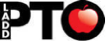 	First of all I would just like to start by saying “Thank You” to the parents and friends of Ladd School.  We are gearing up for a great year and we are looking forward to having a lot of fun activities for the children.  Most of you know that PTO is completely volunteer and we couldn’t accomplish such success without the help of the parents.  Attached you will find the committee list descriptions as well as a sign-up sheet.   We are in need of volunteers for committees as well as room parents.  Remember grandparents are also welcome to participate.  Please return the sign-up form to your child’s teacher ASAP so we can start the planning.  I would also like to add that we are still looking to fill the Vice President vacancy.  Contact the school or one of the officers below if you would be interested.     	Secondly, please send your $5.00 per child room party fee with your child(ren) to be given to his/her teacher.  You may also drop it off in the office marked with your child’s name and grade.  This fee is necessary in order to create lasting memories for your child(ren) during the holiday seasons.  	Please feel free to attend our monthly meetings.  It’s a great way to meet new people, keep up with news and activities around school and be involved with an organization that supports your children.  We are updating our page on the schools website as often as possible and you can also find updates on Facebook.  Please call, email or contact us on Facebook with any questions. 									Sincerely,									Amanda Coutts									Ladd PTO SecretaryFind us on Facebook under “LaddPTO” (for the safety of our children our page is private and you must request us as a friend to be able to access the page) or email us at laddpto@ymail.com.Upcoming Meetings:				Topics:September 6th, 2016 @ 3:15 p.m.		Fall Fundraiser, Spirit WearOctober 4th, 2016 @ 3:15 p.m.		Room Parties, Family Reading 								Night, Book FairAriella Lawler		President		alawler@laddccsd94.comVacancy			Vice President	Amanda Coutts		Secretary		coutts02@yahoo.comAmy Bosi			Treasurer		bosi21@yahoo.com